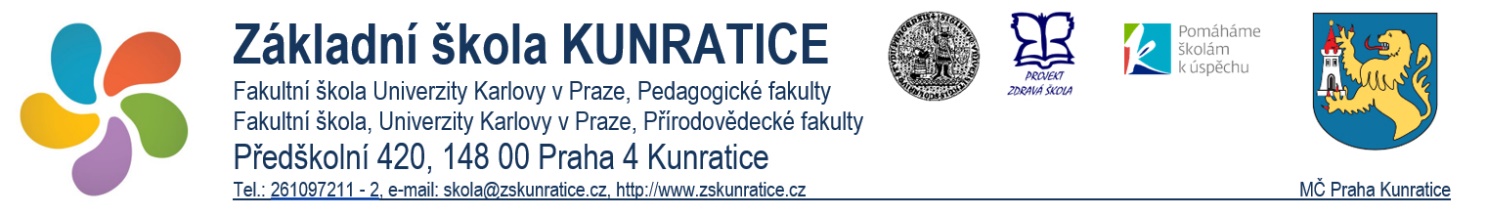 ZÁVAZNÁ PŘIHLÁŠKAna vzdělávací expedici do BANÁTU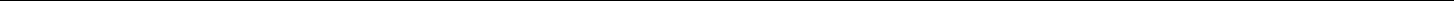 Specifický symbol: 20191017. 5. – 26. 5. 2019VYPLNÍ RODIČE (zákonný zástupce):Jméno dítěte: ………………………………………………………………Třída: ………Datum narození: …………………… Rodné číslo: ………………………… Číslo pasu: ……………………….Bydliště: ……………………………………………………..Telefon: …………………….Jméno otce: …………………………………………………Telefon: …………………….Jméno matky: …………………………………………………Telefon: …………………….Jiné kontaktní spojení na zákonného zástupce dítěte: ………………………………………………………………………………………….Přihlášku vraťte obratem Martinovi Suchánkovi nebo na recepci školy.Potvrzujeme, že dodržíme splátkový kalendář výjezdu:záloha 2 000,- Kč do 30. 1. 2019záloha 2 500,- Kč do 20. 02 .2019Doplatek 3000,- Kč do 30. 04. 2019Datum:	Podpis zákonného zástupce:Cena zájezdu 7000 - 7500,- Kč zahrnuje:V ceně je prakticky vše: cesta  TAM a ZPĚT + doprava na výlety na místě, vydatná polopenze, převoz batohů, vstupy, průvodci.Úhrada hotovostně na pokladnu školy nebo bezhotovostně přes účet školy – č. ú. 2016970000 / 6000, variabilní symbol: variabilní symbol žáka - najdete v Školní knížce, specifický symbol: 201910, zpráva pro příjemce: příjmení a jméno účastníka